6 июня 215 лет со дня рождения Александра Сергеевича Пушкина (1799—1837), великого русского поэта. Пушкинский день в России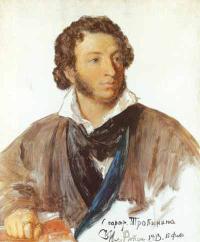 К Пушкину  О Пушкин, Пушкин! Кто тебя Учил пленять в стихах чудесных? Какой из жителей небесных, Тебя младенцем полюбя, Лелея, баял в колыбели? Лишь ты завидел белый свет, К тебе эроты прилетели И с лаской грации подсели... И музы, слышал я, совет Нарочно всей семьей держали И, кончив долгий спор, сказали: "Расти, резвись – и будь поэт!" И вырос ты, резвился вволю, И взрос с тобою дар богов: И вот, блажа беспечну долю, Поёшь ты радость и любовь, Поёшь утехи, наслажденья, И топот коней, гром сраженья, И чары ведьм и колдунов, И русских витязей забавы... Склонясь под дубы величавы, Лишь ты запел, младой певец, И добрый дух седой дубравы, Старинных дел, старинной славы Певцу младому вьет венец! И всё былое обновилось: Воскресла в песне старина, И песнь волшебного полна! И боязливая луна За облак дымный хоронилась И молча в песнь твою влюбилась.. Всё было слух и тишина: В пустыне эхо замолчало, Вниманье волны оковало, И мнилось, слышат берега! И в них русалка молодая Забыла витязя Рогдая, Родные воды – и в луга Бежит ласкать певца младого... Судьбы и времени седого Не бойся, молодой певец! Следы исчезнут поколений, Но жив талант, бессмертен гений!..Ф. Глинка, 1819